Artist’s Name:  Inventory Page #: FALL SHOW INVENTORY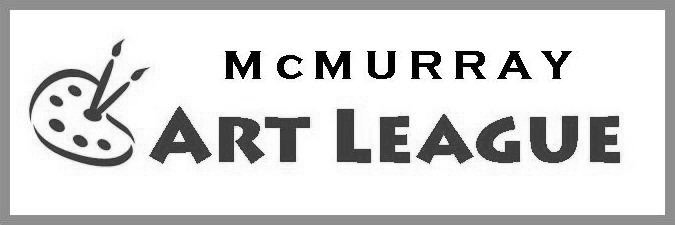 (Bin Art, Cards, Kiosk Art)www.mcmurrayartleague.com  	 							      Fall 2017Completed by Artist (Put Piece ID, Title and Price on piece label)       |    From Sales Slip	    	 Piece ID
(Initials+#,ex.
JCP1,JCP2)TitleBin Art: Medium and Size HxW
Cards: No. in each pack 
Kiosk: DescriptionPriceDate of SaleSold By Attendant“Cash” “Charge”  Check #Bin Art (Max 6)Bin Art (Max 6)Bin Art (Max 6)Bin Art (Max 6)Bin Art (Max 6)Bin Art (Max 6)Bin Art (Max 6) Cards (Max 10) Cards (Max 10) Cards (Max 10) Cards (Max 10) Cards (Max 10) Cards (Max 10) Cards (Max 10)Kiosk Art (Max 6)Kiosk Art (Max 6)Kiosk Art (Max 6)Kiosk Art (Max 6)Kiosk Art (Max 6)Kiosk Art (Max 6)Kiosk Art (Max 6)